Le Rotary club de St Jean de Luz Urrugne Ciboure Côte Basque a participé ce week-end à la collecte de la banque alimentaire, dans la joie et la bonne humeur. 
Succès total, nos concitoyens ont répondu présents en masse, compte tenu du contexte sanitaire et économique actuel.Il a aussi été fait un don de 1000€ à destination de la Banque Alimentaire du Pays Basque 
Merci et bravo à toutes et tous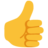 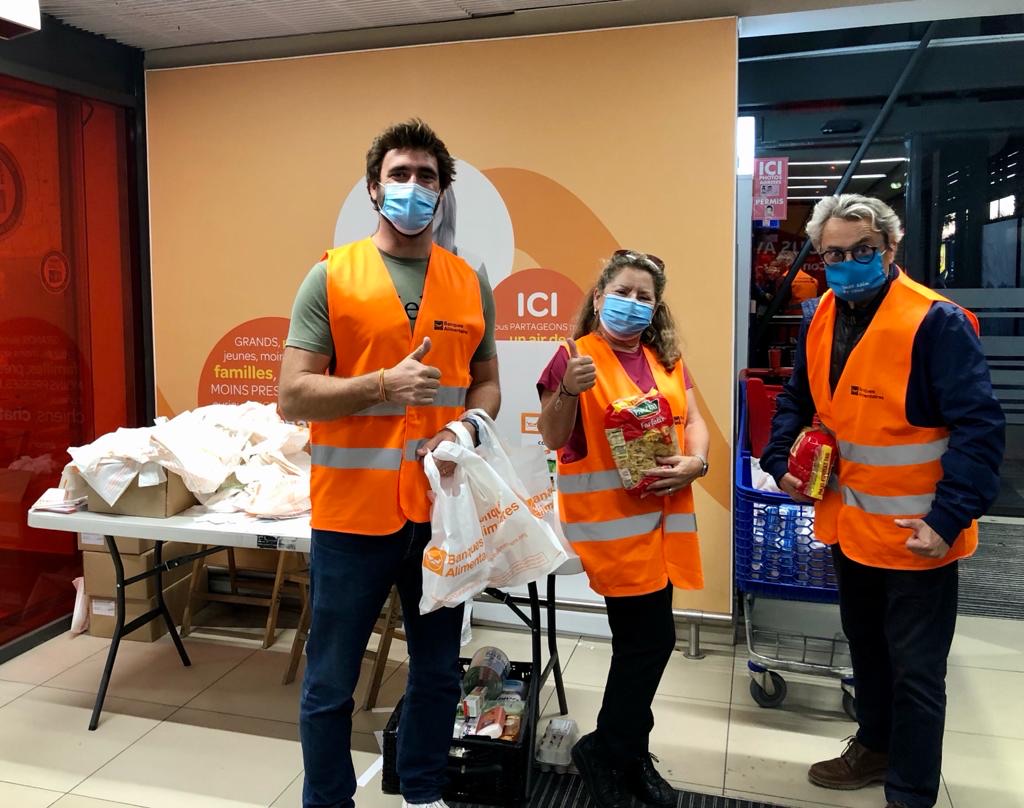 